PRZYSTAWKI/ SAŁATY Śledź wiśniowy w oleju korzennym /marynowana cebula/ogórek/wiśnie/burak/miódGrzanki/olej rzepakowy/ olej lniany 120g								19złŁosoś marynowany Gravlax /placek ziemniaczany/śmietana crème fraiche 80g/80g 			40złCarpaccio z polędwicy wołowej /oliwa truflowa/parmezan/rukola 80g					48złBruschetta ze świeżymi pomidorami i suszonymi pomidorami /parmezan/bazylia 150g		20złSałata z grillowaną piersią kurczaka /sałata rzymska/bekon/jajko poche/grzankivinaigrette musztardowo – miodowy 250g								35złSałata z kozim serem twarogowym /mix sałat/pieczone buraczki/orzech pecan/vinaigrette malinowy 250g							  					35złZUPY Tajska na mleku kokosowym z krewetkami /200ml/60g 						35zł Żur na zakwasie /biała kiełbasa własnego wyrobu/jajo gotowane 200ml					25złDANIA GŁÓWNEDorsz filet /ziemniaki tłuczone z boczkiem i cebulką/ fasolka szparagowa  170g/120g/100g		55złSandacz filet /puree z pieczonej dyni/pierogi ze szpinakiem/sos kurkowy 170g/80g/120g/50g		55złKrewetki na maśle /czosnek/papryczka peperoncino/białe wino/grzanki 180g				50zł Pierś z kurczaka zagrodowego suprem /risotto pomidorowe z cukinią/parmezan 150g/200g		40złKaczka pieczona/pół luzowanej kaczki/kapusta modra/domowe kopytka/sos z borówki brusznicy 450g/100g/100g											75złKotlet schabowy z kością /kapusta zasmażana/ziemniaki gotowane z koperkiem 180g/100g/100g	42złBurger z wołowiną /frytki/sałata/pomidor/ogórek piklowany/cebula czerwona /boczek/ser camembert/sos relish 170g/100g/100g							40złMakaron Spaghetti Chitarra aglio e olio peperoncino /parmezan 180g				30złMakaron Papardelle z grzybami leśnymi i szpinakiem /parmezan 180g				30złDESERY Szarlotka na ciepło /lody waniliowe/bita śmietana 180g						25złCrème Brulle waniliowy 110g										20złLody waniliowe, lody Kinder Bueno, lody czekoladowe, sorbet truskawkowy, sorbet z rokitnika i mango                                                                                       		      1x gałka 50g/6zł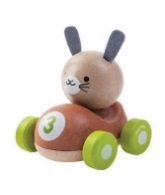 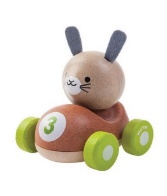 MENU DLA DZIECI		      . . . . . . . . . . . . . . . . . . . . . . . . . . . . . . . . . . .Rosół z makaronem lub lanymi kluseczkami 200ml							12złPomidorowa z makaronem lub lanymi kluseczkami 200ml						12złSpaghetti  w sosie pomidorowym Napoli /parmezan 180g						20złDomowe Stripsy z kurczaka z frytkami 120g/100g							30złFileciki z dorsza panierowane z frytkami 120g/100g							32złNaleśnik z twarogiem, polewą czekoladową i bitą śmietaną 150g					18zł